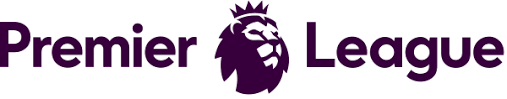 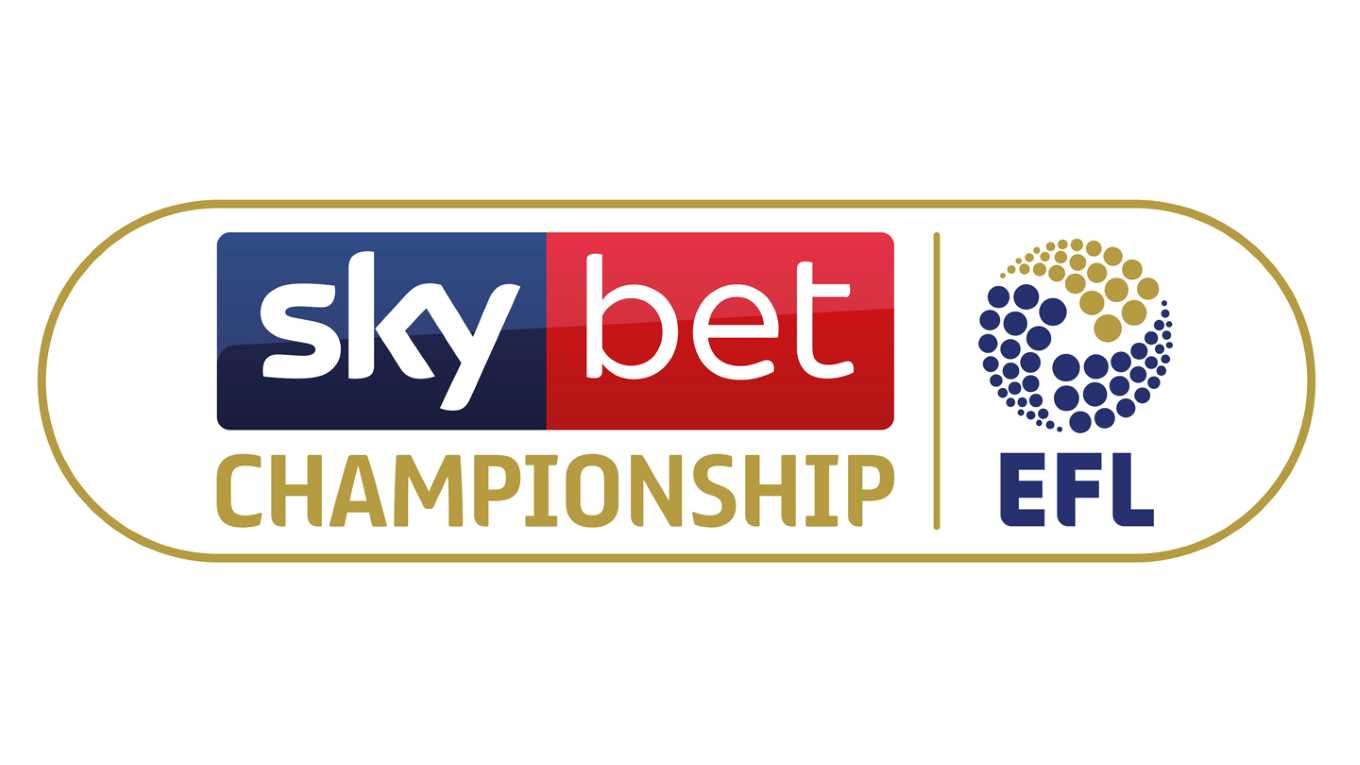 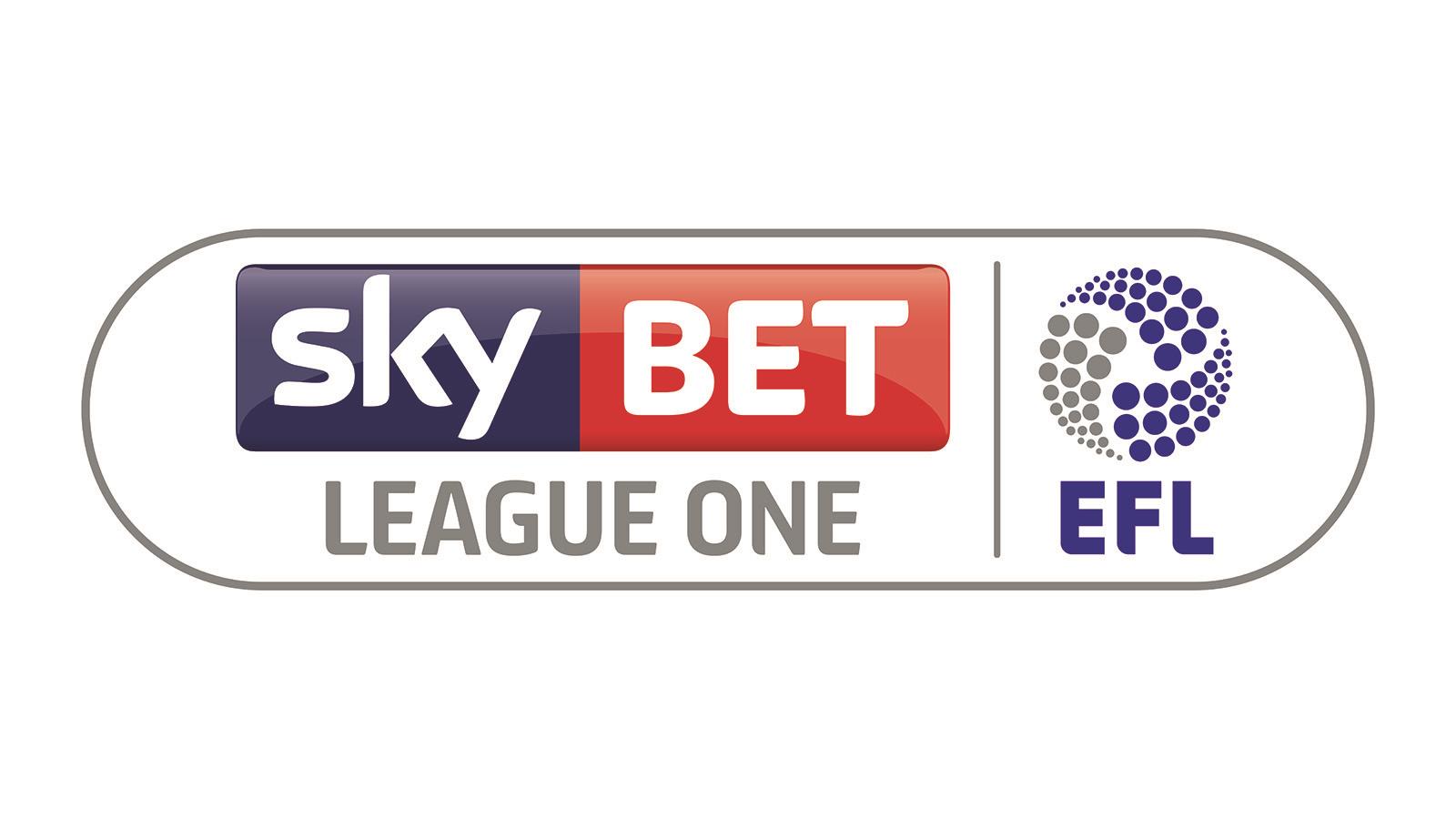 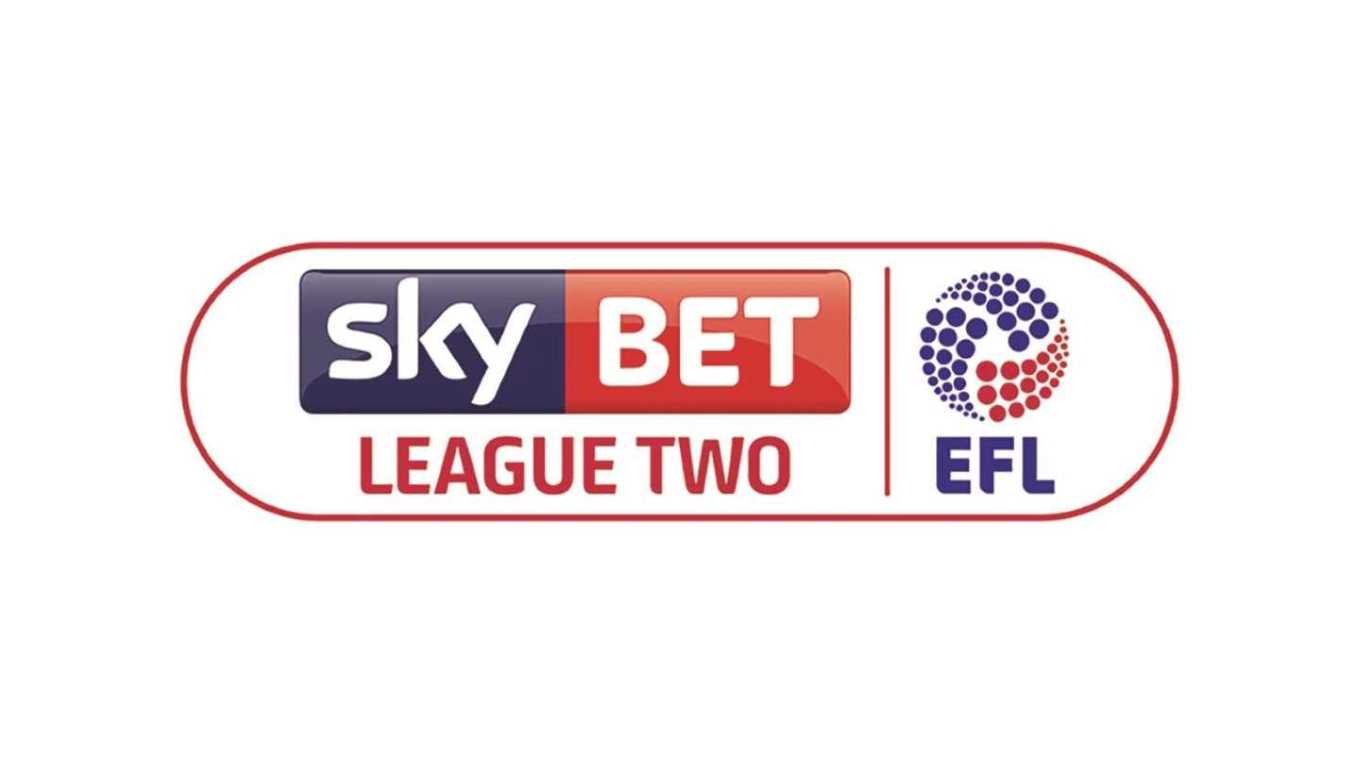 League 21 Point(Last week)League 12 Points(Two  weeks ago)Championship3 Points(Last Month)Premier League5 Points(Last year)  Paper 2State the 4 methods of reducing the risk of injury in sportName the 3 functions of the cardiovascular  systemList the functions of the skeletonList the components ofMacronutrients       &MicronutrientsState the aerobic and anaerobic training thresholdsList all 3 types of muscle fibresDiscuss what type of movement a wicket keeper catching a ball at his stomach isExplain the different types of feedback (4 types)List all health related components(bonus point if you can list skill related fitness component too!)State the 2 equations for aerobic and anaerobic respirationState the 3 types of muscles types including an example of eachState the influence on participationList 2 methods of training suitable for a badminton player and explain how THEY will improve performanceExplain how an antagonistic muscle pair works in a sporting contextState the functions ofLigamentsTendonsCartilageState and explain the 4 types of guidance